ВЕЛИКОДИМЕРСЬКА СЕЛИЩНА РАДА БРОВАРСЬКОГО РАЙОННУ  КИЇВСЬКОЇ ОБЛАСТІР І Ш Е Н Н ЯПро внесення змін до рішення 13-ї сесії сільської ради VII скликання № 97 від 23.12.2016 року «Про місцевий бюджет Жердівської сільської ради на 2017 рік».  Керуючись статтями 23 та 78 Бюджетного кодексу України, відповідно до  пункту 17 частини 1 статті 43 Закону України  «Про місцеве самоврядування в Україні», враховуючи позитивні висновки та рекомендації постійної комісії селищної ради з питань бюджету, фінансів, соціально-економічного розвитку,    селищна рада ВИРІШИЛА:                                                       Доходи                                                 Загальний  фонд     Збільшити призначення по загальному фонду місцевого бюджету на   суму  20,0 тис. грн., за рахунок  перевиконання доходної частини бюджету загального фонду що утворились станом на 01.12.2017 року, а саме: по ККД 18050500 « Єдиний податок с/г виробництва» на 20,0 тис. грн..Спеціальний фонд      2. Збільшити доходну частину спеціального фонду то ККД 33010100         «Кошти від продажу земельних ділянок несільськогосподарського призначення, що знаходяться у державній  або комунальній власності та земельних ділянок, які знаходяться на території Автономної Республіки  Крим» на суму 0,8 тис.грн.     ВидаткиЗагальний фонд1. За рахунок перевиконання доходної частини станом на 01.12.2017 року бюджету збільшити видаткову частину бюджету загального фонду на суму 20,0 тис. грн.- по КПК 0170 «Організаційне, інформаційно–аналітичне та матеріальне-технічне забезпечення діяльності обласної ради, районної ради, районної у місті ради  (у разі її створення), міської, селищної, сільської рад та їх виконавчих комітетів»,  збільшити  призначення  на суму 12,0 тис. грн., а саме: по КЕКВ 2111 «Заробітна плата»  на суму 22,2 тис. грн., КЕКВ 2120 «Нарахування на оплату праці» на суму 4,0 тис. грн.зменшити; 2274  «Оплата природного газу» 12,3 тис.грн. збільшити , КЕКВ 2240 «Оплата послуг» (крім комунальних) зменшити на  суму 18,5 тис.грн.-  по 7010 «Місцева пожежна охорона»,  збільшити призначення на 8,0 тис. грн., а саме:  по КЕКВ 2111 «Заробітна плата» на суму 5,6 тис. грн.  та по КЕКВ 2120 «Нарахування на оплату праці»  на суму 2,4 тис. грн.;Спеціальний фондЗа рахунок надходжень «Коштів від продажу земельних ділянок несільськогосподарського призначення, що знаходяться у державній  або комунальній власності та земельних ділянок, які знаходяться на території Автономної республіки  Крим» збільшити видаткову частину спеціального фонду по КПК 7310 (Проведення заходів з землеустрою) КЕКВ 2281 - 0,8 тис.грн.Селищний голова                                                           А.Б.Бочкарьов смт Велика Димерка  11 грудня 2017 року  № 25   ІІ – VІІ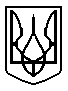 